ΘΕΜΑ: «Αδελφοποίηση και συνεργασία σχολικών βιβλιοθηκών»Κατόπιν σχετικής εισηγήσεως από τον Υπεύθυνο Σχολικής Δανειστικής Βιβλιοθήκης του Σχολείου μας (7ο Δημοτικό σχολείο Καρδίτσας) Δημητρίου Σπυρόπουλου εκπαιδευτικό  ΠΕ 70  προτείνεται η αδελφοποίηση και στενή συνεργασία υλοποίησης κοινών δράσεων φιλαναγνωσίας και προβολής ορθών πρακτικών  με την υπό ένταξη στο Δίκτυο Σχολικών Βιβλιοθηκών της σχολικής δανειστικής βιβλιοθήκης του 4/θεσιου Δημοτικού Σχολείου Αρτεσιανού Καρδίτσας.Στην εποχή της κινούμενης εικόνας που κρατά μακριά τα παιδιά από το διάβασμα, δράσεις φιλαναγνωσίας και δανεισμού βιβλίων ενθαρρύνουν τα παιδιά να ενδιαφερθούν για τα βιβλία, να τα διαβάσουν, να απολαύσουν τις εικόνες τους, να αναζητήσουν τη συντροφιά τους, να αναγνωρίσουν τα συναισθήματα και τις σκέψεις που τους προκαλούν και να τις συζητήσουν.Πολλές καλές συνήθειες που θα αναπτύξουν γύρω από το διάβασμα θα τους συνοδεύσουν στην ενήλικη ζωή. Με το σκεπτικό αυτό προτείνεται η αδελφοποίηση και η στενή συνεργασία των σχολικών βιβλιοθηκών του 7ου Δημοτικού Σχολείου Καρδίτσας και του 4/θεσιου Δημοτικού Σχολείου Αρτεσιανού Καρδίτσας για την ανάδειξη κοινών δράσεων φιλαναγνωσίας, παραγωγής οπτικοακουστικού υλικού με την αγαστή συνεργασία των εκπαιδευτικών και των δύο σχολικών μονάδων καθώς και το συντονισμό φορέων και εξωτερικών συνεργατών. Αναλυτικά οι δράσεις θα περιγραφούν σε νέο πρακτικό μετά την ολοκλήρωση της αδελφοποίησης.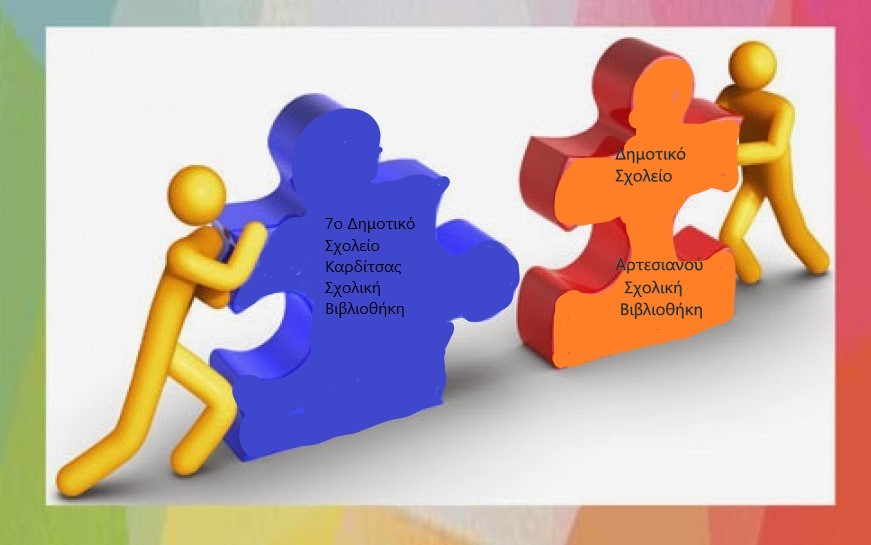 